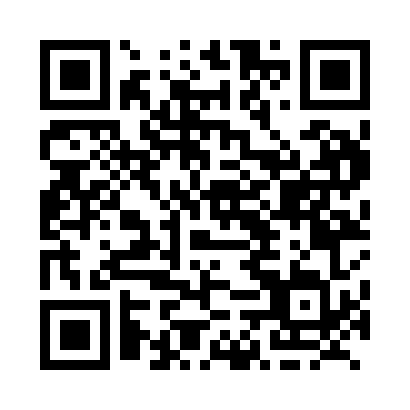 Prayer times for Peakes, Prince Edward Island, CanadaMon 1 Jul 2024 - Wed 31 Jul 2024High Latitude Method: Angle Based RulePrayer Calculation Method: Islamic Society of North AmericaAsar Calculation Method: HanafiPrayer times provided by https://www.salahtimes.comDateDayFajrSunriseDhuhrAsrMaghribIsha1Mon3:215:231:156:409:0711:092Tue3:225:241:156:409:0611:083Wed3:235:251:166:409:0611:074Thu3:245:251:166:409:0611:075Fri3:255:261:166:399:0511:066Sat3:275:271:166:399:0511:057Sun3:285:281:166:399:0411:048Mon3:295:281:166:399:0411:039Tue3:315:291:166:399:0311:0210Wed3:325:301:176:399:0311:0011Thu3:345:311:176:389:0210:5912Fri3:355:321:176:389:0210:5813Sat3:375:331:176:389:0110:5714Sun3:385:341:176:379:0010:5515Mon3:405:351:176:378:5910:5416Tue3:415:361:176:368:5910:5217Wed3:435:371:176:368:5810:5118Thu3:455:381:176:368:5710:4919Fri3:465:391:176:358:5610:4820Sat3:485:401:186:358:5510:4621Sun3:505:411:186:348:5410:4422Mon3:525:421:186:338:5310:4323Tue3:535:431:186:338:5210:4124Wed3:555:441:186:328:5110:3925Thu3:575:451:186:328:5010:3726Fri3:595:461:186:318:4810:3627Sat4:015:471:186:308:4710:3428Sun4:025:491:186:308:4610:3229Mon4:045:501:186:298:4510:3030Tue4:065:511:186:288:4410:2831Wed4:085:521:176:278:4210:26